РАБОЧИЙ ЛИСТ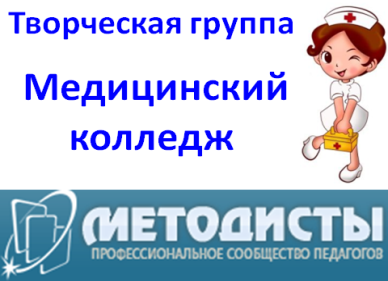 участникаВсероссийского конкурса психолого-педагогических знаний"Педагогический марафон - 2014"Результаты выполнения конкурсных заданийКритерии оценки выполнения конкурсных заданийЗа каждый правильный ответ начисляется 1 балл.Победитель должен набрать 30 балловПобедитель I степени -от 28 до 29 баллов.Победитель II степени - 26 до 27 баллов.Победитель III степени - от 24 до 25 баллов.Лауреат - от 21 до 23 баллов.Сертификат участника получают конкурсанты, набравшие  20 баллов и менее.Результат участия в конкурсе__Кошелева Т.Г._____(ФИО заполняет конкурсант)Количество набранных  баллов - ___________________(заполняет член жюри)Член жюри - _________________________(ФИО)ФамилиякошелеваИмятамараОтчествогеннадьевнаДолжностьучитель английского языкаМесто работы полностью МБОУ СОШ с. Наровчат Пензенской области№ заданияОтветконкурсантаСовпадение с эталоном(заполняет член жюри)№ заданияОтветконкурсантаСовпадение с эталоном(заполняет член жюри)№ заданияОтветконкурсантаСовпадение с эталоном(заполняет член жюри)1Г11А21Г2А12В22В3А13Б23Г4В14А, Г24А5А15В25Г6Г16Б26Г7Б17Б27Г8Г18Г28Флегматик9Б19Г29Холерик10В20Б30Меланхолик